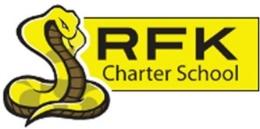 4300 Blake Rd. SW Albuquerque, NM 87121PHONE: 505‐243‐1118	FAX: 505‐242‐7444MissionRFK Charter School prepares, motivates, and supports students to achieve their college and career goals.in partnership with their families and the community.Governance Council Meeting Minutes Thursday,March 21, 20244:30 p.m.RFK GC Board President, Mark Walch called a regular GC Meeting at 4:38pm.									ALL BOARD MEMBERS: Mark Walch, PresidentApril Gallegos, SecretarySylvia McCleary, TreasurerLawrence BarelaMichele ColemanCarlos CaballeroBob EdgarABSENT (EXCUSED):Angel Garcia, Vice PresidentQUORUM:YesSTAFF:Robert BaadeIrene SanchezAaron ArellanoCindy O’NiellLinda SanchezGUESTS:Moneka Stevens, Director of Reciprocal Partnerships (Future Focused Education)APPROVAL OF AGENDA:Michele Coleman made a motion to accept the March 21, 2024, Meeting Agenda. Carlos Caballero seconded the motion. With a unanimous “yes” vote and no one opposing, the Agenda for March 21, 2024, is accepted and carried out. APPROVAL OF MEETING MINUTES:Bob Edgar made a motion to approve the February 15, 2024, Meeting Minutes. Lawrence Barela seconded the motion. With a unanimous “yes” vote and no one opposing, Meeting Minutes for February 15, 2024, are accepted “as - is” and carried out.RECOGNITION OF COMMUNITY PARTNERS:GC Board Secretary, April Gallegos, states, “There have been some wonderful community organizations that have provided students with holiday dinners, Christmas backpacks, and gift cards. Ms. Gallegos would like to make sure their kindness does not get looked over.  These groups are as follows:Los Ojos del la Familia is a local organization that is operated exclusively for charitable and educational purposes.Epsilon Sigma Alpha (ESA) is an international organization that focuses on volunteering, friendship, and becoming the very best version of yourself.PB&J.  A community-based prevention, intervention, and reunification organization.  Enlace Comunitario is an organization that provides direct intervention services to domestic violence victims through community outreach and education.Mr. Baade suggested plaques as they have done in the past.  Lastly, April Gallegos thanked staff member Cindy O’Neil for her help with the ESA group.SITE VISIT:  Linda Sanchez made a presentation in preparation for the APS Site Visit on April 17, 2024.  It highlights on, School Success and Celebrations, Culture, Equity, Leadership, Instructional Infrastructure, ELA, Math, and Graduation.PUBLIC COMMENT:Site VisitLinda Sanchez made a presentation in preparation for the APS Site Visit on April 17, 2024.  It highlights on, School Success and Celebrations, Culture, Equity, Leadership, Instructional Infrastructure, ELA, Math, and Graduation.Youth Civic InfrastructureSpecial guest, Moneka Stevens from Future Focused Education, Director of Reciprocity Partnerships. She introduced herself and gave a short intro on her relationship with RFK.On March 3, 2024, Moneka reached out to Executive Director, Robert Baade with this statement, “We were truly impressed by the passion and dedication demonstrated in your application, and we are excited about the opportunity to collaborate with you. Your school's commitment to fostering civic engagement among young people aligns perfectly with the mission of our program, and we believe that together, we can make a meaningful impact in our communities.  On behalf of the Youth Civic Infrastructure Fund, I am thrilled to inform you that your school has been selected to participate in our program for the upcoming year. Congratulations!”MS & HS REPORTS:MS Principle, Aaron Arellano reports:Teachers/AcademicsParent/Teacher Conferences have been conducted and completed.Teachers are almost done uploading their artifacts for the last portion of their “Teacher Evaluation (Domain 4-Professionalism.The beginning of the last 9-week session has approached us. And it will also lead directly into “testing season.”MS will be taking the NM-MSSA (NM Measure of Student Success and Achievement).  At the end of April, the eighth graders will take the NM-ASR and then the first two weeks in May MS will join the HS in completing the EOY Star Assessments.  There will be four days of testing over two weeks and additional days for make-up tests.Refocus continues to operate with five HS students and two MS students.  We, at the MS are considering the instatement process for one of the MS students.  The remaining students will close out the year in Refocus.MS PartnersEnlace Communitario officially started last week.Due to Spring Break and professional development other community partners will be taking a break and will pick up again after RFK returns from Spring Break.AdvisoryFreckle and High Dosage Tutoring continues during Advisory, in addition to all required aspects of Advisory at the MS (progress monitoring, SEL, Circles, High Dosage Tutoring / Saga made a “site visit.” Mr. Arellano is happy to report that there have not been any staff changes.Current Enrollment at the MS – 74 students (18 – sixth graders, 23 – seventh graders, and 33 – eighth graders) HS - 269 studentsFinance Committee Report:April Gallegos makes a motion to approve the Finance Report for February 2024.  Sylvia McCleary seconded the motion. With a unanimous “yes” vote and no one opposing.  Finance Report for February 2024 is accepted and carried out. Cash Disbursements for February 2024:Lawrence Barela makes a motion to approve Cash Disbursements for February 2024 for $677,267.27. Sylvia McCleary seconded the motion.  With a unanimous “yes” vote and no one opposing, Cash Disbursements for $677,267.27 are accepted and carried out.BARS: Lawrence Barela makes a motion to approve Bar # 051-2324-0045-I, Fund for $11,000.00, Operations. Bob Edgar seconded the motion. With a unanimous “yes” vote and no one opposing.  Bar is accepted and carried out.Lawrence Barela makes a motion to approve Bar # 001-051-2324-0047-D Fund for $29,102.00, Private Grants. Bob Edgar seconded the motion.  With a unanimous “yes” vote and no one opposing. Bar is accepted and carried out.Lawrence Barela makes a motion to approve Bar # 001-051-2324-0048-I, Fund for $31,600.00, HB-33. Bob Edgar seconded the motion. With a unanimous “yes” vote and no one opposing.  Bar is accepted and carried out.Lawrence Barela makes a motion to approve Bar # 001-051-2324-0049-I Fund for $31,701.00, SB-9.  Bob Edgar seconded the motion. With a unanimous “yes” vote and no one opposing.  Bar is accepted and carried out.Lawrence Barela makes a motion to approve Bar # 001-051-2324-0050-I, Fund for $31,703.00, SB-9 State Match.  Bob Edgar seconded the motion.  With a unanimous “yes” vote and no one opposing.  Bar is accepted and carried out.Lawrence Barela makes a motion to approve Bar # 001-051-2324-0053-IB, Fund for $27,583.00, SEL.  Bob Edgar seconded the motion.  With a unanimous “yes” vote and no one opposing.  Bar is accepted and carried out.Lawrence Barela makes a motion to approve Bar # 001-051-2324-0054-IB, Fund for $21,100.00, Universal Free Lunch.  Bob Edgar seconded the motion.  With a unanimous “yes” vote and no one opposing.  Bar is accepted and carried out.Lawrence Barela makes a motion to approve Bar # 001-051-2324-0055-D, Fund for $11, 000.00, Operations.  Bob Edgar seconded the motion.  Bob Edgar seconded the motion.  With a unanimous “yes” vote and no one opposing.  Bar is accepted and carried out.Lawrence Barela makes a motion to approve Bar # 001-051-2324-0056-D, Fund for $11, 000.00, Operations.  Bob Edgar seconded the motion.  Bob Edgar seconded the motion.  With a unanimous “yes” vote and no one opposing.  Bar is accepted and carried out.FY’23 AuditIrene Sanchez reports that there were five findings discovered.  The number of Repeat Findings was four and Material Weakness or Significant Deficiency Findings were one.Equity Council:MS Principal Aaron Arellano reports:The plan is to have the next Equity Council meeting during a staff meeting.  He also is confident that the works of “Equity” is consistently taking place at both campuses!Mr.  Arellano states, “We have some amazing things taking place with our students. A couple of things to highlight is the fact that some of our students (from both campuses) will be presenting at a On Track to Career Success National Conference on April 11, 2024.Executive Director’s Report:Executive Director, Robert Baade reports:Graduation is approaching and we are looking towards finishing another school year.  There will be an operational reduction tonight as we begin to build the budget for next year.The new facility will be required to facilitate new and current pathways as the relationship between CNM and RFK grows.Currently, RFK has not taken substantial amounts of new students.  This has allowed staff to stay focused on the students who have been enrolled since the beginning of the school year.Lastly, Mr. Baade feels that some important efforts as the school year closes out into the summer are the school farm, Guns to Gardens, a pilot environment education class, a project with CNM in career exploration and other entrepreneurships.  All will finish in June.Housekeeping: training hours & conflict of interest forms:None.Adjourn:Michele Coleman makes a motion to adjourn the meeting. Lawrence Barela seconds the motion.  President, Mark Walch adjourns at 6:41pm.Next meeting:April 18, 2024Minutes by: RFK GC Board Secretary, April Gallegos______________________________________________Governance Council Secretary Signature______________________________Date